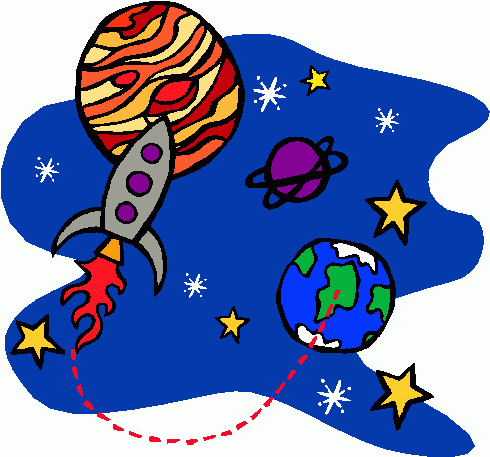   Cirkevný zbor Evanj.cirkvi a.v., Košice-Terasa   Občianske združenie Kairos Košice   Občianske združenie Detská misia	      Denný letný detský tábor            					pre dievčatá a chlapcov  od 6 do 11 rokovLet vesmíromMiesto: v priestoroch  Špeciálnej základnej školy na Inžinierskej ul. v KošiciachTermín: od 10.07. (pondelok)  do  14.07.2017 (piatok)Program tábora:    hry,  krátky  biblický  program,  piesne,  tvorivé dielne,  súťaže,výlet do prírody,  záverečný program pre rodičov...Pondelok - piatok: 	- zraz od 7:30 do 8:00 h- pestrý program od 8:00 do 16:00 h- vyzdvihnutie detí rodičmi od 16:00 do 16:30 h(ak chcete dieťa vyzdvihnúť skôr, dajte nám ráno vedieť)1 deň uprostred týždňa: - plánovaný celodenný výlet (dátum podľa počasia)Cena:   40,00 €  na týždeň;   v prípade,   že  by  dieťa  prišlo  len  na  vybrané  dni,platí sa    8,00 €  na  deň. Pri prihlásení dvoch alebo viacerých súrodencov alebo prihmotnej núdzi je možná zľava dohodou. V cene  sú  zahrnuté:  desiata, obed,  olovrant,pitný  režim, úrazové   poistenie,   cestovné,  nákup  materiálov  na  aktivity, odmeny.Čo dieťa do tábora so sebou potrebuje?Kartičku  poistenca  (stačí  kópia),  vyhlásenie  o zdravotnom  stave  a potvrdenieo bezinfekčnosti (zašleme ich na vyplnenie e-mailom), športový odev, vhodné športovétopánky, v prípade daždivého počasia aj prezuvky do telocvične.Úplne vyplnenú  prihlášku  pošlite poštou  najneskôr  do  25.6.2017(po tomto  termíne  len  po  telefonickom  dohovore  v prípade  voľných  miest)na adresu  Adriána Némethová, Popradská 7, 040 11 Košice alebooskenovanú na ozkairoskosice@gmail.com. Viac informácií na t.č. 0902 111286.Po prevzatí Vašej prihlášky Vám budú e-mailom zaslané ďalšie informácie.odstrihnúť, vrchnú časť si ponechať--------------------------------------------------------------------------------------------------------Prihláška – Letný denný detský tábor „Let vesmírom“, 10.7.-14.7.2017Meno, priezvisko dieťaťa: ____________________ Dátum narodenia dieťaťa:________________Adresa (ulica, mesto, PSČ): ______________________________________________________Tel. č. rodiča: _______________________ E-mail: ____________________________________Prihlasujem dieťa  na: celý tábor / na vybrané dni (zakrúžkujte)V prípade, že dieťa prihlasujete na vybrané dni, zakrúžkujte na ktoré:10.7.(pon)          11.7.(ut)                 12.7.(str)                 13.7.(štv)              14.7.(pia)Dátum a podpis rodiča: _________________________________